СРС задание: Декартовы координаты  на плоскости.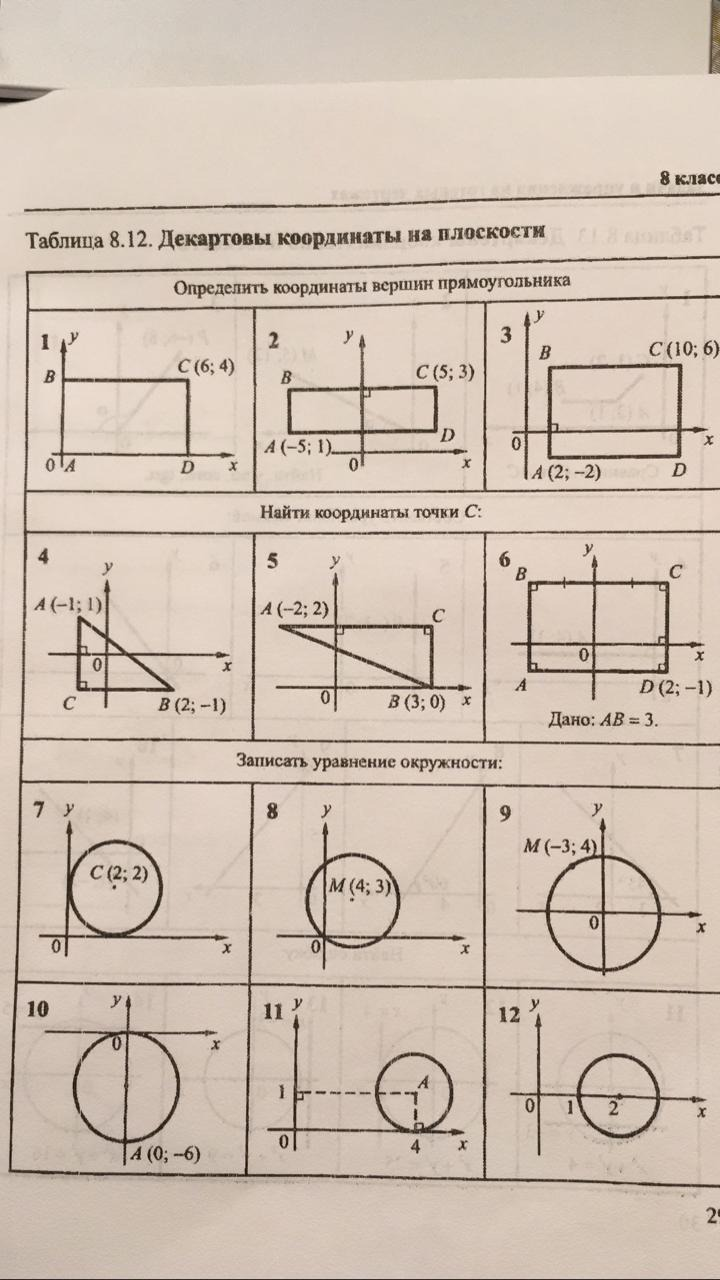 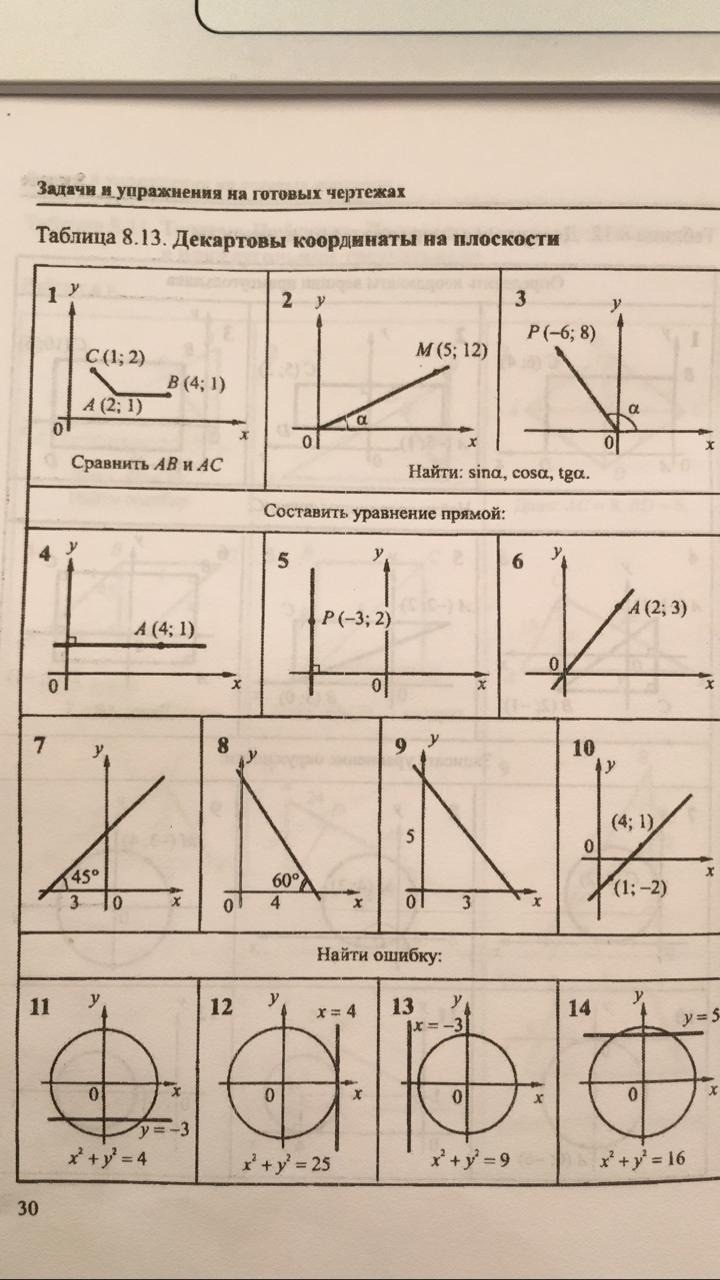 